RunsheetNotes: 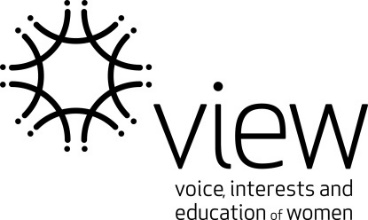 [Event Name]Venue[Location][Date]TimingDescription[Time][Person responsible/notes][Time][Person responsible/notes][Time][Person responsible/notes][Time][Person responsible/notes][Time][Person responsible/notes][Time][Person responsible/notes][Time][Person responsible/notes][Duty eg registration][Person responsible/notes][Duty, eg Trading table][Person responsible/notes][Duty, eg set up][Person responsible/notes][Duty eg Photographer][Person responsible/notes][Duty][Person responsible/notes][Duty][Person responsible/notes][Duty][Person responsible/notes]Contact List[Contact Name eg guest speaker][Phone Number][Contact Name, eg bus driver][Phone Number][Contact Name, eg media][Phone Number][Contact Name, eg venue][Phone Number]